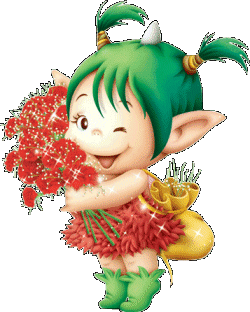 JÍDELNÍČEK SRBEČ 25. 9. –  29. 9. 2017 Pondělí          Polévka : zelná (1)   25. 9.            Hl. jídlo : krůtí maso na žampionech, těstoviny (1)Obsahuje alergeny: viz pokrm…………………………………………………………………………………………………………………………………………… Úterý            Polévka : pórková (1) 26. 9.            Hl. jídlo :  cordon bleu, bramborová kaše, čalamáda (1,3,7)Obsahuje alergeny: viz pokrm……………………………………………………………………………………………………………………………………………Středa        Polévka :  kuřecí vývar s nudlemi (1,3,9) 27. 9.         Hl. jídlo :  fazolový guláš, chléb (1)Obsahuje alergeny: viz pokrm……………………………………………………………………………………………………………………………………………Čtvrtek                             STÁTNÍ SVÁTEK 28. 9.         ……………………………………………………………………………………………………………………………………………Pátek        Polévka :  drožďová s ovesnými vločkami (1,9)29. 9.         Hl. jídlo :  hovězí znojemská, knedlík (1,3)      ……………………………………………………………………………………………………………………………………………Změna jídelníčku vyhrazena!Přejeme dobrou chuť !Strava je určena k okamžité spotřebě!